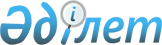 О внесении дополнений и изменений в постановление Правления Национального Банка Республики Казахстан от 27 октября 2003 года N 385 "Об утверждении Правил государственной регистрации выпуска негосударственных облигаций 
и рассмотрения отчетов об итогах размещения и погашения облигаций"
					
			Утративший силу
			
			
		
					Постановление Правления Агентства Республики Казахстан по регулированию и надзору финансового рынка и финансовых организаций от 19 апреля 2005 года N 131. Зарегистрировано в Министерстве юстиции Республики Казахстан 11 мая 2005 года N 3635. Утратило силу - постановлением Правления Агентства РК по регулированию и надзору финансового рынка и финансовых организаций от 30 июля 2005 года N 269 (V053822 (вводится в действие по истечении 14 дней со дня гос.регистрации в МЮ РК)



     В целях приведения нормативных правовых актов в соответствие с законодательством Республики Казахстан, Правление Агентства Республики Казахстан по регулированию и надзору финансового рынка и финансовых организаций (далее - Агентство) 

ПОСТАНОВЛЯЕТ:

 




     1. Внести в 
 постановление 
 Правления Национального Банка Республики Казахстан от 27 октября 2003 года N 385 "Об утверждении Правил государственной регистрации выпуска негосударственных облигаций и рассмотрения отчетов об итогах размещения и погашения облигаций", (зарегистрированное в Реестре государственной регистрации нормативных правовых актов Республики Казахстан под N 2591, опубликованное в декабре 2003 года в официальных изданиях Национального Банка Республики Казахстан "Казакстан Улттык Банкінін Хабаршысы", "Вестник Национального Банка Казахстана" N25, с дополнением, внесенным 
 постановлением 
 Правления Агентства от 12 июля 2004 года N193, зарегистрированным в Реестре государственной регистрации нормативных правовых актов Республики Казахстан под N 2996) следующие дополнения и изменения:



     в Правилах государственной регистрации выпуска негосударственных облигаций и рассмотрения отчетов об итогах размещения и погашения облигаций, утвержденных указанным постановлением: 



     второе предложение пункта 1 изложить в следующей редакции:



     "Проспект выпуска облигаций (облигационной программы) составляется в двух экземплярах на бумажном носителе (на государственном и русском языках) по форме, согласно Приложению 1 к настоящим Правилам и в одном экземпляре на электронном носителе в формате Acrobat Reader (без финансовой отчетности общества).";



     подпункт 2) пункта 2 изложить в следующей редакции:



     "2) проспект выпуска облигаций в пределах облигационной программы в двух экземплярах на бумажном носителе (на государственном и русском языках), составленный по форме, согласно Приложению 2 к настоящим Правилам и в одном экземпляре на электронном носителе в формате Acrobat Reader (без финансовой отчетности общества).";



     второе предложение пункта 7 дополнить словами "и представляется в двух экземплярах на бумажном носителе и в одном экземпляре на электронном носителе в формате Acrobat Reader (на государственном и русском языках)";



     в Приложении 1:



     дополнить подпунктом 12-1 следующего содержания:



     "12-1. Информация о принятии эмитентом кодекса корпоративного управления, принятого советом эмитентов 21 февраля 2005 года.";



     подпункты 1) и 2) пункта 29 после слов "наименования" дополнить словами "и место нахождения";



     в главе 5 слова "Финансовые результаты" исключить;



     пункты 38-40 исключить;



     в пункте 41:



     в подпункте 1):



     после слов "каждого выпуска," дополнить словами "количество размещенных облигаций по каждому выпуску,";



     после слов "(по номинальной стоимости)" дополнить словами ", сумма основного долга, сумма начисленного и выплаченного вознаграждения по каждому выпуску, количество выкупленных и досрочно погашенных облигаций, с указанием даты погашения"; 



     подпункт 2) изложить в следующей редакции:

     "2) общее количество, вид и номинальная стоимость акций, оплаченных учредителями, а также общая сумма денег, привлеченных при размещении акций. Количество акций, находящихся в обращении, выкупленных, с указанием цены выкупа на последнюю дату. Дата утверждения методики выкупа акций. Орган, осуществивший государственную регистрацию выпуска акций, государственный регистрационный номер и дату государственной регистрации такого выпуска;";



     подпункт 3) дополнить словами ", сумма начисленных, но не выплаченных вознаграждений по ценным бумагам (отдельно по видам и выпускам)";



     подпункт 6) дополнить словами ", с указанием суммы начисленных дивидендов и суммы выплаченных дивидендов";



     в пункте 44:



     дополнить подпунктом 4-1) следующего содержания: 



     "4-1) при выпуске инфраструктурных облигаций представляется копия концессионного договора;";



     абзац второй подпункта 5) дополнить словами ", номер и дата договора с регистратором";



     дополнить подпунктом 6-1) следующего содержания:



     "6-1) в случае, если эмитентом предполагается размещение и/или обращение облигаций на организованном рынке ценных бумаг, - номер и дата заключения организатора торгов с ценными бумагами о соответствии проспекта выпуска облигаций требованиям организатора торгов для включения этих облигаций в список ценных бумаг (с указанием категории листинга, которой могут соответствовать эти облигации);".




     2. Департаменту надзора за субъектами рынка ценных бумаг и накопительными пенсионными фондами (Токобаев Н.Т.):



     1) совместно с Юридическим департаментом (Байсынов М.Б.) принять меры к государственной регистрации в Министерстве юстиции Республики Казахстан настоящего постановления;



     2) в десятидневный срок со дня государственной регистрации в Министерстве юстиции Республики Казахстан довести настоящее постановление до сведения заинтересованных подразделений Агентства.




     3. Отделу международных отношений и связей с общественностью Агентства (Пернебаев Т.Ш.) в десятидневный срок со дня государственной регистрации в Министерстве юстиции Республики Казахстан обеспечить публикацию настоящего постановления в официальных средствах массовой информации Республики Казахстан.




     4. Настоящее постановление вводится в действие со дня его государственной регистрации в Министерстве юстиции Республики Казахстан.




     5. Контроль за исполнением настоящего постановления возложить на заместителя Председателя Агентства Бахмутову Е.Л.


     Председатель 


					© 2012. РГП на ПХВ «Институт законодательства и правовой информации Республики Казахстан» Министерства юстиции Республики Казахстан
				